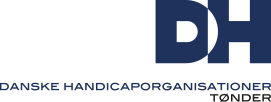 Referat fra årsmødet, mandag d.14.marts 2022 kl.17.15Mødedeltagere: Eva Vestergaard, LevThorbjørn Bergnæs, Muskelsvindfonden
Annette Leth, MuskelsvindfondenKirsten Clausen, LevHelle Nissen, ScleroseforeningenJette Moshage, Dansk BlindesamfundKurt Serup Poulsen. Lev TønderÅrsmødet foregik i år på Medborgerhuset, Østergade 63, 6270 Tønder med velkomst ved koordinatoren for DH – Tønder Kommune, Kurt Serup Poulsen.Dagsordenen:Valg af dirigent – Eva Vestergaard, Lev foreslås som dirigent. Eva blev valgtValg af referent. Valgt blev Kirsten ClausenGodkendelse af dagsordenen. GodkendtNavneopråb – optælling af stemmeberettigede. Der var 4 stemmeberettiget. 1 fra Scleroseforeningen, 1 fra muskelsvindforeningen, 1 fra blindesamfund og 1 fra Lev.Valg af stemmetællere. Vælges hvis der bliver brug for det.Fremlæggelse af beretninger for året 2021/22.Årsberetningen DH Tønder ved Kurt Serup Poulsen – til godkendelse. Den blev godkendtBeretning for Handicaprådets arbejde siden sidst. Kurt fremlagde beretningen, som blev godkendt.Arbejdet med det regionale kontaktforum i Region Syddanmark i det forløbne år ved Kurt Serup Poulsen. Godkendt. Anne Hvidbjerg var fraværende. Jette Moshage fortæller om bestyrelsesarbejdet i VSU (Voksenspecialundervisningen) siden sidste år. D. 6. december var der afslutning på de sidste 4 år. Der har været 6 – 7 møder i de 4 år. Der har været nedlukninger, på grund af corona, så der har ikke været undervisning, men der har været arrangeret nogen gåture, Der er ansat en ny lærer. Der er 38 fast tilknyttet. Der er et netværk for synshandicappede. De havde fået et lokale i Tønderhallerne, men da det ligger et meget upraktisk sted for synshandicappede, kan det ikke bruges. Nu prøver de med et lokale på Tønder ungdomsskole i Abild, og ser om det fungerer. Det er nyt at foreningen for synshandicappede, er kommet med i bestyrelsen. De har planer om at lave et madhold.Handleplan for 2021/22 drøftes. Koordinatoren for DH Tønder har ikke lavet en handleplan, og nye tiltag, emner/ initiativer modtages på selve årsmødet. Der er ikke lavet en handleplan, men de fokuspunkter der er i årsberetningen, er det man skal have fokus på. Jette Moshage fortalte, at Sind har fået lov til at låne busser ved kommunen. Hun vil undersøge om alle andre patientforeninger, som er medlem af DH, også kan låne busser. Det vil blive taget op i handicaprådet.Regnskab 2021 – til godkendelse.  Det blev godkendt.
Budget for 2022 – til godkendelse.  Man kommer ikke til at bruge flere penge i forhold til 2021Valg:Valg af Formand og bestyrelsesmedlemmer til forretningsudvalg. Bliver der ikke valgt formand og et forretningsudvalg på mødet, er Kurt Serup Poulsen villig til igen at påtage sig erhvervet som koordinator for bestyrelsen for DH-Tønder.Kurt Serup Pulsen fortsætter.Behandling af indkomne forslag (der er ikke kommet forslag).Evt. Man kan søge penge ved DH. Sundhedsafdelingen har ansat en kondolence konsulent, som besøger mennesker der har mistet en pårørende.Referent Kirsten Clausen